Create – Applications From Ideas
Written Response Submission Template Please see Assessment Overview and Performance Task Directions for Student for the task directions and recommended word counts.Program Purpose and Development2a) 2b)2c)2d)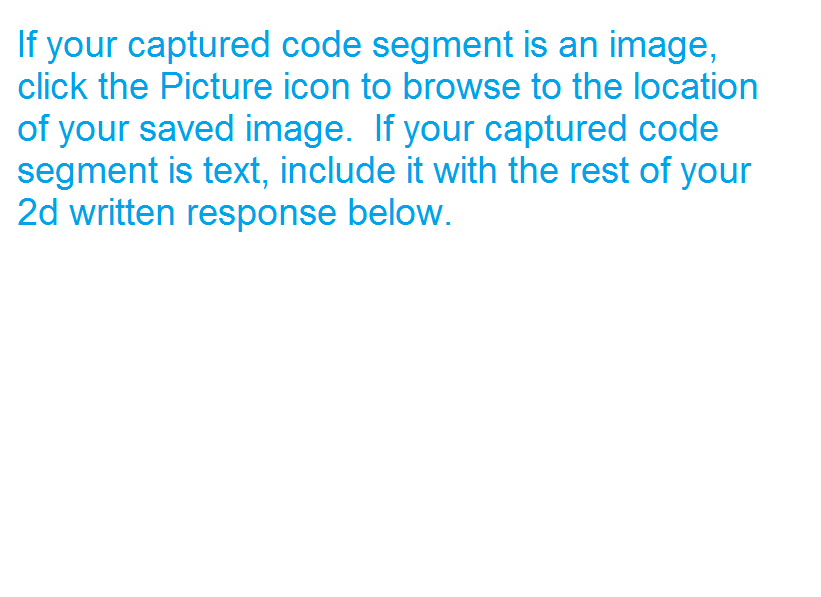 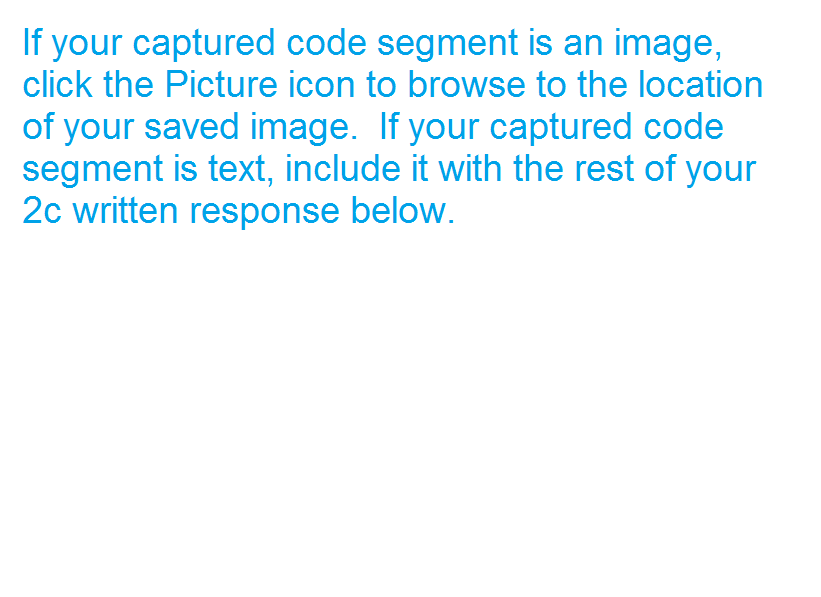 